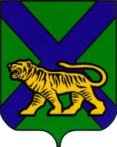 ТЕРРИТОРИАЛЬНАЯ ИЗБИРАТЕЛЬНАЯ КОМИССИЯ ПАРТИЗАНСКОГО РАЙОНАР Е Ш Е Н И ЕОб установлении Объема сведений о кандидатах в депутаты Думы Партизанского муниципального округа Приморского края, представленных при их выдвижении, подлежащих доведению до сведения избирателей при проведении выборов депутатов Думы Партизанского муниципального округа Приморского края, назначенных на 14 мая 2023 годаВ соответствии с пунктом 7 статьи 33 Федерального закона «Об основных гарантиях избирательных прав и права на участие в референдуме граждан Российской Федерации», частью 21 статьи 40 Избирательного кодекса Приморского края, решением Избирательной комиссии Приморского края от 03.02.2023 № 71/361  «О возложении полномочий по организации подготовки и проведения выборов депутатов Думы Партизанского муниципального округа Приморского края, местного референдума на территориальную избирательную комиссию Партизанского района», территориальная избирательная комиссия Партизанского районаРЕШИЛА:1. Установить Объем сведений о кандидатах в депутаты Думы Партизанского муниципального округа Приморского края, представленных при их выдвижении, подлежащих доведению до сведения избирателей при проведении выборов  депутатов Думы Партизанского муниципального округа Приморского края, назначенных на 14 мая 2023 года (прилагается).2. Определить, что сведения о кандидатах в депутаты Думы  Партизанского муниципального округа Приморского края, в объеме, установленном в приложении к настоящему решению, будут доводиться до сведения избирателей посредством размещения их на официальном сайте Избирательной комиссии Приморского края в сети «Интернет».3. Разместить настоящее решение на официальном сайте Избирательной комиссии Приморского края и официальном сайте администрации Партизанского муниципального района в разделе «Территориальная избирательная комиссия Партизанского района» в информационно-телекоммуникационной сети Интернет.Председатель комиссии                                                              Е.В. ВоробьеваСекретарь заседания							  Е.В. КонобееваОБЪЕМсведений о кандидатах в депутаты Думы Партизанского муниципального округа Приморского края, представленных при их выдвижении, подлежащих доведению до сведения избирателей при проведении выборов депутатов Думы Партизанского муниципального округа Приморского края, назначенных на 14 мая 2023 года1. В сведениях о каждом кандидате в депутаты Думы Партизанского муниципального округа Приморского края указываются наименование и номер одномандатного избирательного округа, а также:фамилия, имя, отчество; год рождения; место жительства (наименование субъекта Российской Федерации, района, города, иного населенного пункта); основное место работы или службы, занимаемая должность (в случае отсутствия основного места работы или службы – род занятий); сведения о профессиональном образовании с указанием организации, осуществляющей образовательную деятельность, года ее окончания (при наличии); если кандидат является депутатом и осуществляет свои полномочия на непостоянной основе – сведения об этом с указанием наименования соответствующего представительного органа;сведения о принадлежности кандидата к политической партии либо к иному общественному объединению и о его статусе в данной политической партии, общественном объединении (если такие сведения указаны в заявлении о согласии баллотироваться);сведения о судимости кандидата – сведения о когда-либо имевшихся судимостях с указанием номера (номеров) и части (частей), пункта (пунктов), а также наименования (наименований) статьи (статей) Уголовного кодекса Российской Федерации, на основании которой (которых) был осужден кандидат, статьи (статей) уголовного кодекса, принятого в соответствии с Основами уголовного законодательства Союза ССР и союзных республик, статьи (статей) закона иностранного государства, если кандидат был осужден в соответствии с указанными законодательными актами за деяния, признаваемые преступлением действующим Уголовным кодексом Российской Федерации (если судимость снята или погашена, - также сведения о дате снятия или погашения судимости).сведения о том, кем выдвинут кандидат (если кандидат выдвинут избирательным объединением – слово «выдвинут» с указанием наименования соответствующей политической партии, если кандидат сам выдвинул свою кандидатуру – слово «самовыдвижение»);сведения о том, что кандидат является иностранным агентом либо лицом, аффилированным с иностранным агентом (при наличии).                               Информация о фактах недостоверности представленных кандидатом сведений (если такая информация имеется).  03.03.2023             № 44/239с. Владимиро-АлександровскоеПриложение к решению территориальной избирательной комиссии Партизанского районаот 03.03.2023 № 44/239